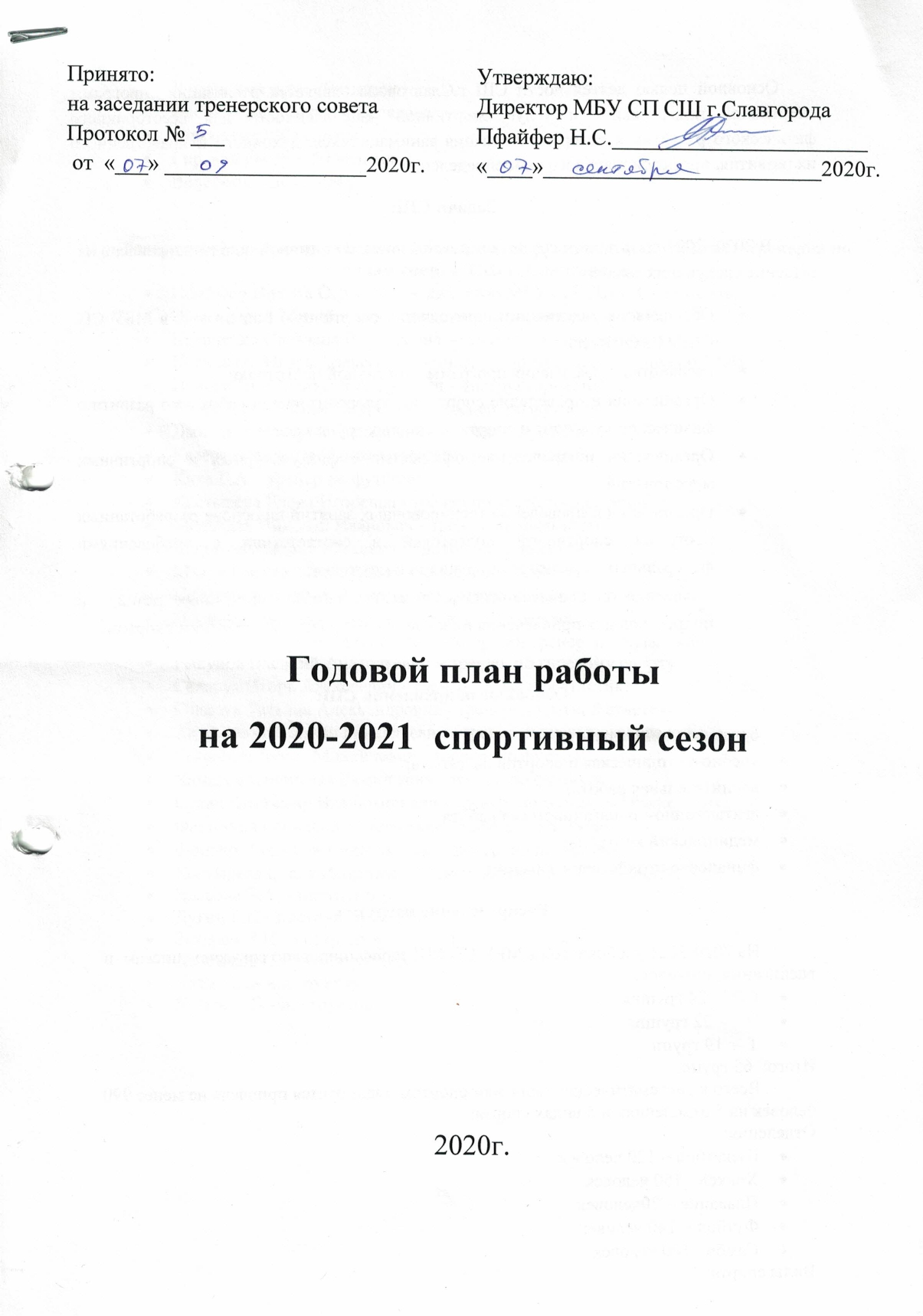         Основной целью деятельности СШ г.Славгорода  является реализация  программ спортивной подготовки  и услуг спортивной направленности для всестороннего физического развития и совершенствования занимающихся, духовного и нравственного их развития, профессионального самоопределения.Задачи СШ:В 2020 -2021 спортивном сезоне вся деятельность спортивной школы направлена на решение следующих задач:Обеспечение участия лиц, проходящих спортивную подготовку, в МБУ СП СШ г.Славгорода;Разработка и реализация программ спортивной подготовкиОрганизация и проведение спортивно-оздоровительной работы по развитию физической культуры и спорта различных групп населения;Организация и проведение официальных физкультурных и спортивных мероприятийОрганизация и проведение тренировочных занятий на основе разработанных программ спортивной подготовки в соответствии с требованиями федеральных стандартов спортивной подготовки;выявление в процессе систематических занятий способных детей  и подростков для привлечения их к специализированным занятиям спортом.Основные направления СШ:организационная работа;учебно-методическая и спортивная работа;воспитательная работа;агитационно-пропагандистская работа;медицинский контроль;финансово-хозяйственная работа.Распределение нагрузки	На 2020-2021 учебный год в МБУ СП СШ тарифицировано согласно спискам  и расписания  тренеров:СОГ –24 группыНП – 22 группыТ –  19 группИтого:  65 групп.	Всего к систематическим занятиям спортом планируется привлечь не менее 990 человек на 5 отделениях и 5 видах спорта:Отделения:Баскетбол ~ 120 человек Хоккей ~150 человекПлавание ~ 70человекФутбол ~ 140 человекСамбо~ 100 человекВиды спорта:Легкая атлетика~70человекНастольный теннис~  40 человекШахматы~120 человек Гиревой спорт ~ 50 человекВолейбол ~ 50человекРаспределение функциональных обязанностей руководящего состава и тренеров по видам спорта  СШ г. Славгорода.Пфайфер Никита Сергеевич –  директор МБУ СП СШ г. Славгорода;Исаев Юрий Михайлович – заместитель директора по АХЧ;Кравченко Светлана Викторовна – заместитель директора по СР.Коваленко Игорь Алексеевич – инструктор-методист, тренер по ОФП.Недосейкин Дмитрий Андреевич - инструктор-методист.Веремеенко Вадим Андреевич – тренер  по футболу.Дмитриев Валерий Дмитриевич –тренер  по самбо.Казеев Владимир Иннокентьевич - тренер по самбо.Кива Г.А – тренер по футболуКостырева Елена Игоревна - тренер по настольному теннису.Медведев Николай Иванович - тренер  по шахматам.Мелихов Михаил Юрьевич - тренер  по хоккею.Мхеян Сергей Анатольевич - тренер  по волейболу.Пинигин Анатолий Эдмундович – старший тренер  по хоккею.Пфайфер Никита Сергеевич - тренер  по хоккею.Родионов Николай Михайлович – старший тренер  по плаванию.Рыкунов Василий Анатольевич – тренер  по гиревому спорту.Сахарук Игорь Алексеевич - тренер  по легкой атлетике.Сахарук Татьяна Александровна - тренер  по легкой атлетике.Лихоманова Галина Геннадьевна - тренер  по женскому баскетболу.Спиваков Денис Михайлович - тренер  по футболу.Хаметов Станислав Равильевич - тренер по футболу.Сукач Владимир Владимирович - тренер  по мужскому баскетболу.Фанников Геннадий Николаевич - тренер  по хоккею.Финько Людмила Анатольевна - тренер  по плаванию.Власова Е.А. - инструктор Дугин Г.Н - инструкторЗахаров Н.Н.- инструкторДейсюков С.С. - инструкторКива Г.А.- инструкторКрысь А.В.- инструкторI. ОРГАНИЗАЦИОННАЯ РАБОТАII. УЧЕБНО-МЕТОДИЧЕСКАЯ РАБОТА.III. СПОРТИВНАЯ РАБОТА.Календарный план спортивно-массовых мероприятий на год прилагается.IV.ВОСПИТАТЕЛЬНАЯ РАБОТА.V. АГИТАЦИОННО-ПРОПАГАНДИСТСКАЯ РАБОТА.VI. АДМИНИСТРАТИВНО - ХОЗЯЙСТВЕННАЯ  ДЕЯТЕЛЬНОСТЬЗам. директора по СР                                                                                 С.В. Кравченко № п/пМероприятияСроки исполненияОтветственный1Составить и утвердить:- план комплектования тренировочных  групп- годовой план работы СШ-подготовка и определение штатного расписания- план внутришкольного контроля- тарификационный список работников школы- расписание занятий тренировочных групп- календарный план спортивных мероприятий на первое полугодие 2020-2021 учебный годАвгуст-СентябрьЗам. директора  по СР2Комплектование отделений и тренировочных групп на 2020-2021 спортивный сезон.Август-СентябрьЗам.директора  по СР3Утверждение нагрузки тренеров  по видам спорта.Утверждение списков учащихся по группам.Август-СентябрьДиректорТренеры  по видам спорта4Провести обследование мест учебных занятий,спортсооружений, оформить документацию:- акты приемки спортсооружений и оборудования на готовность к новому спортивному сезону;- журнал регистрации испытаний спортивного инвентаря, оборудования и вентиляционных устройств.Август-СентябрьЗам.директора  по АХЧТренеры  по видам спорта5Оформить памятку и провести инструктаж:- по проведению медицинского осмотра учащихся.- по профилактике травм, обморожений- по оказанию первой медицинской помощи(по списку)- по противопожарной безопасности- о негативных последствиях употребления токсических веществ, никотиносодержащей продукцииСентябрь,майЗам.директора  по СРТренеры по видам спортаФельдшер6Составить и утвердить график отпусков сотрудников  СШ на 2021 год.до 15.12.2020 г. Специалист отдела кадров7Прохождение медосмотра сотрудниковПо плануЗам.директора  по СРТренеры8Проведение:- Тренерских советовПо плануДиректорЗам.директора  по СР9Оказание помощи общеобразовательным школам ворганизации и проведении спортивных мероприятийВ течение годаЗам.директора  по СР, инструкторы-методисты10Проведение внутришкольного контроля тренировочных групп СШпо плану (не менее 6 раз/год)Зам.директора  по СР, инструкторы-методисты11Выписка периодической печатиВ течение годаСпециалист отдела кадров12Проведение собраний:- с занимающимися  по видам спорта                                                               - с родителями  занимающихсяВ течение годаТренеры  по видам спорта13Обновление и ведение сайта школы, страниц «инстаграм» и «в контакте».В течение годаИнструктор-методисты14Работа со спонсорами  СШ В течение годаДиректор, тренеры15Приобретение формы, инвентаря, методической литературы, и т.д.В течение годаАдминистрация № п.п.СодержаниеСрокиОтветственный1.Инструктаж по оформлению и ведению документации:- программы спортивной подготовки - тематическое планирование  на тренировочные группы 2020-2021 учебный год- списки тренировочных  групп СОГ, НП, ТГ.- личные карты занимающихся- журналы учёта работы тренировочных групп                            - расписание тренировочных занятий по  группамсентябрьЗам.директора  по СР2.Разработка методических материалов по видам спорта, реализация программ подготовки обучающихсяв течение годаЗам.директора  по СРТренеры3.Составление учебных планов и тренировочных программ по годам обученияАвгуст-сентябрьЗам.директора  по СРТренеры4.Создание комиссии по приему КПН, проведение КПН в группах набора.сентябрьЗам. директора  по СРТренерыИнструкторы-методисты5.Повышение квалификации тренерского состава СШ(семинары, курсы).В течение годаДиректорЗам.директора  по СР6.Проведение тренировочных занятий согласно утвержденному расписаниюВ течение годаТренеры7.Организация и проведение соревнований среди занимающихся  по видам спорта согласно календарному планупо календарному плануЗам.директора  по СРИнструктор-методистТренеры8.Информация об открытых занятиях на отделениях, анализ проведенных занятий.по плануЗам.директора  по СР9.Ознакомление занимающихся  школы с навыкамисудейской практики и привлечение их к постоянному  судейству соревнований.В течение годаЗам.директора  по СРТренеры10.Анализ выступлений учащихся в сезоне 2020-2021 учебного года, команд школы по видам спорта и возрастам.ежемесячноИнструктор-методист11.Организация и проведение контрольно-переводных нормативов по видам спорта по ОФП и СФПапрель, май Зам.директора  по СРТренеры12.Оформление документов на присвоение спортивных званий, спортивных разрядов, судейских категорий занимающимся и тренерамВ течение годаЗам.директора  по СРИнструктор-методист13.Внедрение технических средств в тренировочный процессВ течение годаТренеры14.Оказание методической помощи тренерам  школыВ течение годаЗам.директора  по СР, инструкторы-методисты15Обобщение результатов работы минувшего спортивного сезона. Смотр-конкурс «Лучший спортсмен года»,  «Тренер года».майЗам.директора  по СР, инструкторы-методисты16Пропаганда деятельности СШ г.Славгорода по средствам печати, интернета, радио, телевидения.В течение годаДиректорЗам.директора  по СР17 Разработка локальных актов для СШ г.СлавгородаСентябрь-декабрь ДиректорЗам.директора  по СР,Инструктор-методист№ п.п.СодержаниеСрокиОтветственный1.Проведение встреч с ветеранами спорта, членами сборных команд по видам спорта,   лучшими спортсменами городав течение годаЗам.директора  по СРТренеры2Привлечение родительского актива к организации и проведению спортивных мероприятий и к воспитательной работепостоянноТренеры3Проведение бесед на различные темы:-патриотизм-вред алкоголя, табака, наркотиков-этикет, культура речи-о спорте-о взаимоотношениях в коллективев течение годаТренеры4Организация культурно-массовых мероприятий с занимающимися:- поход в кино,- просмотр официальных спортмероприятий,- проведение турниров к праздничным датамПо плану работы тренераЗам. директора  по СРТренеры5Осуществление контроля за успеваемостьюзанимающихся  (контакт с родителями,   классными руководителями).постоянноТренер6Оформление мест проведения спортивных                         мероприятийпо календарному плануЗам.директора  по СРТренеры7«Подведение итогов спортивного сезона 2020-2021» – Смотр-конкурс «Лучший спортсмен года», «Тренер года».Май 2020годДиректорЗам.директора  по СРИнструктор-методистыТренеры№ п.п.СодержаниеСрокиОтветственный1.Освещение в местных СМИ результатов выступлений в течение года занимающихся СШ на соревнованиях и др. мероприятияхв течение годаЗам.директора  по СРТренеры2.Оформление стендов по отделениям  СШв течение годаЗам.директора  по СРТренеры3.Предоставление информации на сайт школы:- по результатам выступления занимающихся  на городских, региональных и всероссийских  соревнованиях;- размещение положения о соревнованиях;- размещение фотографий занимающихся  со спортивных мероприятий.в течение годаЗам.директора  по СРТренеры№ п.п.СодержаниеСрокиОтветственный1 Проверка документов по кадрам, заключение договоров,  проведение  инструктажей  для  вновь  поступивших  на  работу в  течение  годаДиректор2Оформление и заказ бланков учебной документацииавгуст 2020Зам.директора  по СР3Подготовительные  работы  к  отопительному  сезонусентябрьЗам.директора  по АХЧ4Организация  и проведение  субботников  по  уборке  территориилетний период  2020Зам.директора  по АХЧ5Проведение  ежегодной  инвентаризацииОктябрь 2020Зам.директора  по АХЧЗав.складом6Проведение  технического  осмотра (осенне-весеннего) здания  с  составлением  актовдо 15.10.20до 10.04.20директор Зам.директора  по АХЧ7Приобретение  хоз. инвентаря, моющих, чистящих  и  дезинфицирующих  средств, люминесцентных  ламп. Проверка  санитарного  состояния  помещенийПроведение косметических  ремонтовВ  течение года  Зам.директора  по АХЧ8Организация и  проведение  учебных  эвакуаций  с  учащимися  и  работникамиПо  плануЗам.директора  по АХЧ9Проведение  инструктажей  по  охране  труда, пожарной  безопасности  с  работниками.Перезарядка  огнетушителейПо  плануЗам.директора  по АХЧ10Ведение  нормативно-правовой  документациипостоянноЗам.директора  по АХЧ11Сдача  финансовых  отчетов, ведомостей, актов  за  использование  денежных  средствежемесячноРаботники12Заключение  договоров  с  организациямиВ течение годаЮрисконсульт13Проведение  котировок, аукционов  на  муниципальные  заказыМай-июньЮрисконсульт14Очистка  территории, крыш  от  снега и т. д.Приобретение  строительных  материалов  и  проведение  ремонтных  работ.В течение годаЗам.директора  по АХЧ15Подготовка  актов, необходимых  для  приемки  школы  к  новому  учебному  году.Сдача  школы  приемной комиссииавгустЗам.директора  по АХЧ